توزیع نسخ  : عمومی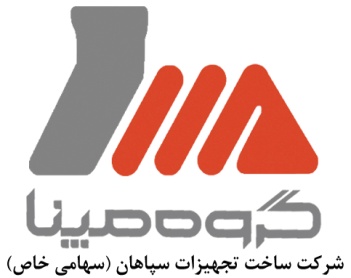 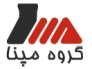 شرکت ساخت تجهیزات سپاهان(سهامی خاص)سيستم مديريت يكپارچهكد : EG-F-028بازبيني :02 سطح محرمانگي: محرمانهشرکت ساخت تجهیزات سپاهان(سهامی خاص)فرم درخواست ثبت نام مسابقه:كد : EG-F-028بازبيني :02 سطح محرمانگي: محرمانهعنوان مسابقهانتخاب بهترین طرح برای ساختمان سبز  مدیریت مهندسی و تحقیق و توسعه شرکت ساخت تجهیزات سپاهان مستقر در شهرک علمی و تحقیقاتی اصفهانانتخاب بهترین طرح برای ساختمان سبز  مدیریت مهندسی و تحقیق و توسعه شرکت ساخت تجهیزات سپاهان مستقر در شهرک علمی و تحقیقاتی اصفهانانتخاب بهترین طرح برای ساختمان سبز  مدیریت مهندسی و تحقیق و توسعه شرکت ساخت تجهیزات سپاهان مستقر در شهرک علمی و تحقیقاتی اصفهانانتخاب بهترین طرح برای ساختمان سبز  مدیریت مهندسی و تحقیق و توسعه شرکت ساخت تجهیزات سپاهان مستقر در شهرک علمی و تحقیقاتی اصفهانمشخصات فردینام پدر :                               تاریخ تولد:                               شماره شناسنامه:                                  شماره ملی:                           محل تولد:                     رشته تحصیلی:                                    آخرین مدرک:                                     جنسیت:  نام دانشگاه محل تحصیل:                                         محل اشتغال:                                             تلفن تماس:                                                فاکس:                                                               شماره تلفن همراه:                                   پست الکترونیکی:       آدرس دقیق محل کار/سکونت: نام پدر :                               تاریخ تولد:                               شماره شناسنامه:                                  شماره ملی:                           محل تولد:                     رشته تحصیلی:                                    آخرین مدرک:                                     جنسیت:  نام دانشگاه محل تحصیل:                                         محل اشتغال:                                             تلفن تماس:                                                فاکس:                                                               شماره تلفن همراه:                                   پست الکترونیکی:       آدرس دقیق محل کار/سکونت: نام پدر :                               تاریخ تولد:                               شماره شناسنامه:                                  شماره ملی:                           محل تولد:                     رشته تحصیلی:                                    آخرین مدرک:                                     جنسیت:  نام دانشگاه محل تحصیل:                                         محل اشتغال:                                             تلفن تماس:                                                فاکس:                                                               شماره تلفن همراه:                                   پست الکترونیکی:       آدرس دقیق محل کار/سکونت: نام پدر :                               تاریخ تولد:                               شماره شناسنامه:                                  شماره ملی:                           محل تولد:                     رشته تحصیلی:                                    آخرین مدرک:                                     جنسیت:  نام دانشگاه محل تحصیل:                                         محل اشتغال:                                             تلفن تماس:                                                فاکس:                                                               شماره تلفن همراه:                                   پست الکترونیکی:       آدرس دقیق محل کار/سکونت: خود اظهاریلطفاً چنانچه قبلاً یا در حال حاضر با مدیر مسابقه و یا داوران همکاری تخصصی در حوزه معماری یا نسبت خویشاندی دارید به طور مختصر اعلام فرمایید.لطفاً چنانچه قبلاً یا در حال حاضر با مدیر مسابقه و یا داوران همکاری تخصصی در حوزه معماری یا نسبت خویشاندی دارید به طور مختصر اعلام فرمایید.لطفاً چنانچه قبلاً یا در حال حاضر با مدیر مسابقه و یا داوران همکاری تخصصی در حوزه معماری یا نسبت خویشاندی دارید به طور مختصر اعلام فرمایید.لطفاً چنانچه قبلاً یا در حال حاضر با مدیر مسابقه و یا داوران همکاری تخصصی در حوزه معماری یا نسبت خویشاندی دارید به طور مختصر اعلام فرمایید.تایید فرم ثبت ناماینجانب ......................................................، برنامه مسابقه، طرح فیزیکی (پیوست 1)، دستورالعمل مسابقه (پیوست 2)، پوستر مسابقه، نقشه زمین و محتویات مندرج در سایت را مطالعه نموده و آن را پذیرفته ام و با عنایت به آنکه کارفرمای مسابقه متعهد به رعایت حقوق معنوی اینجانب می باشد، متعهد می گردم در صورت پذیرفته شدن به عنوان نفرات طراح منتخب مسابقه، همکاری و هماهنگی لازم جهت اجرای طرح از جمله اعمال تغییرات احتمالی در آن را با کارفرما و مجری طرح داشته باشم                                                                                                                                                                                       نام و نام خانوادگی                                                                                                                                                                                         امضاء و تاریخاینجانب ......................................................، برنامه مسابقه، طرح فیزیکی (پیوست 1)، دستورالعمل مسابقه (پیوست 2)، پوستر مسابقه، نقشه زمین و محتویات مندرج در سایت را مطالعه نموده و آن را پذیرفته ام و با عنایت به آنکه کارفرمای مسابقه متعهد به رعایت حقوق معنوی اینجانب می باشد، متعهد می گردم در صورت پذیرفته شدن به عنوان نفرات طراح منتخب مسابقه، همکاری و هماهنگی لازم جهت اجرای طرح از جمله اعمال تغییرات احتمالی در آن را با کارفرما و مجری طرح داشته باشم                                                                                                                                                                                       نام و نام خانوادگی                                                                                                                                                                                         امضاء و تاریخاینجانب ......................................................، برنامه مسابقه، طرح فیزیکی (پیوست 1)، دستورالعمل مسابقه (پیوست 2)، پوستر مسابقه، نقشه زمین و محتویات مندرج در سایت را مطالعه نموده و آن را پذیرفته ام و با عنایت به آنکه کارفرمای مسابقه متعهد به رعایت حقوق معنوی اینجانب می باشد، متعهد می گردم در صورت پذیرفته شدن به عنوان نفرات طراح منتخب مسابقه، همکاری و هماهنگی لازم جهت اجرای طرح از جمله اعمال تغییرات احتمالی در آن را با کارفرما و مجری طرح داشته باشم                                                                                                                                                                                       نام و نام خانوادگی                                                                                                                                                                                         امضاء و تاریخاینجانب ......................................................، برنامه مسابقه، طرح فیزیکی (پیوست 1)، دستورالعمل مسابقه (پیوست 2)، پوستر مسابقه، نقشه زمین و محتویات مندرج در سایت را مطالعه نموده و آن را پذیرفته ام و با عنایت به آنکه کارفرمای مسابقه متعهد به رعایت حقوق معنوی اینجانب می باشد، متعهد می گردم در صورت پذیرفته شدن به عنوان نفرات طراح منتخب مسابقه، همکاری و هماهنگی لازم جهت اجرای طرح از جمله اعمال تغییرات احتمالی در آن را با کارفرما و مجری طرح داشته باشم                                                                                                                                                                                       نام و نام خانوادگی                                                                                                                                                                                         امضاء و تاریخ